SVOBODA – Lučice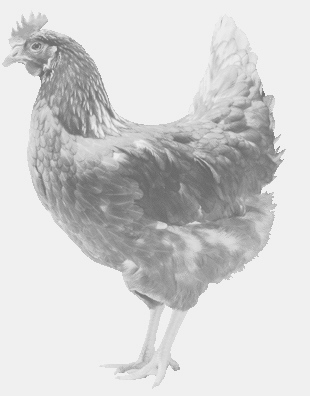  drůbežárna Vadín, www.drubezsvoboda.cz 569489358, 777989857NOSNÉ KUŘICE  barva červená a černáStáří:    19 týdnůCena:   270,- Kč/kusStředa 1. května 2024V 10.00 h. - DobšínU obecního úřaduMožno objednat: 569 489 358 svoboda.lucice@seznam.cz